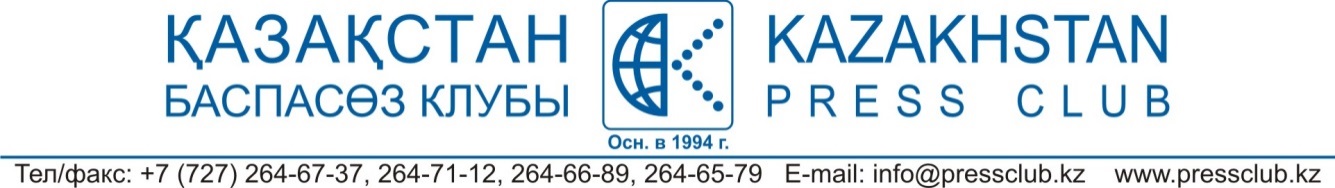 Мониторинг материалов СМИПериод: 19.09.2022-29.09.2022Продажи поддельных товаров увеличились в Казахстане. Названы антилидерыВ связи с ростом цен в Казахстане увеличились объемы контрафактной продукции на прилавках магазинов, inbusiness.kz узнал, о каких цифрах идет речь.За первые 2 недели сентября, сотрудники Агентства РК по финмониторингу изъяли контрафактную спиртосодержащую жидкость на 18,5 млн тенге в Акмолинской области, в Кокшетау и Петропавловске при этом изъято 9,5 тонны контрафактного алкоголя. В августе Департамент госдоходов (ДГД) выявил ввоз контрафактного алкоголя из России в общем объеме 13 тыс.литров. такая же ситуация во всех отраслях, даже в фармацевтике - изъято около 1,5 тыс неразрешенных таблеток и ампул, выявлен 51 факт правонарушений.Председатель правления ОЮЛ “Ассоциация Лига потребителей Казахстана” Светлана Ромаеовская констатировала, что несмотря на отсутствие данных по контрафакту в Алматы и Астане, число такой продукции в двух столицах выросло.“С начала года в Лигу потребителей поступило более 1 тыс. обращений с жалобами на подделки. За месяц порядка 160. В среднем по 5-7 звонков в день, у нас есть соцсети, они интерактивные. На основании этого мы подсчитали, что спрос на контрафактную продукцию в Алматы вырос, по предварительным оценкам, на 20-30%. Растет число фиктивных сертификатов качества, за 7 месяцев 2022 года госорганы совместно с Лигой потребителей выявили около 3 тыс. опасных товаров, являющихся в большинстве своем импортной продукцией”, - заявила Романовская.По ее данным, самые часто подделываемые товары в Казахстане – сигареты, алкоголь и лекарства. То есть, чаще всего подделывают все, что дорого и на что есть постоянный спрос.Мнение самих курящих никого не интересует - эксперт о повышении акцизовПредседатель Лиги потребителей Казахстана Светлана Романовская считает, что присутствует непоследовательность в вопросах акцизной политики.Светлана, в Казахстане появились поддельные сигареты. Их полно на рынках, видео об этом полно в Сети. Чем это чревато для курильщиков?В контрафактном товаре курильщика привлекает цена. Люди вынуждены травить себя продукцией подпольного производства, потому что она дешевле. В последнее время по происходит быстрый рост цен на товары первой необходимости. Для курящих (а их у нас – почти половина населения страны) табачная продукция – тоже товар первой необходимости. Куда деваться человеку, который, и хотел бы, но не может бросить курить, а цена пачки сигарет в 700 – 1000 тенге для него слишком высока? Выход один – купить где-то на базаре дешёвый контрафакт на свой страх и риск. Ведь если при употреблении таких сигарет будут негативные последствия, то и спросить будет не с кого, потому что товар произведён непонятно где и кем. Влияние на здоровье контрафактных сигарет, как и водки, и колбасы, и любого другого поддельного продукта может быть крайне опасным, так как здесь нет никаких гарантий соответствия санитарным нормам и стандартам.К сожалению, подделки продаются свободно, а фискальные органы не предпринимают никаких усилий для борьбы с этим – хотя мы говорим об этом, пишем.А почему, как вы думаете, на рынке вообще появилась подделка? На нашей памяти, по крайней мере, с лихих девяностых годов, такого ещё не было.Появление контрафакта в открытой продаже – следствие роста цен. И сейчас, к сожалению, мы наблюдаем рост контрафактной табачной продукции, потому что растёт цена легального товара. А в росте цены друг на друга наложились два фактора. В первую очередь цена – следствие всеобщих кризисных явлений: в мире сегодня дорожает всё, в том числе и сырьё табачных производств, в результате производители повышают отпускные цены. Во-вторых – в Казахстане в это же самое время законодатель подготовил очередные поправки, нацеленные на повышение акцизного налога на табачную продукцию. Это также влияет на повышение цены. В последнее время рост цен табачных изделий напрямую связан с изменением ставок акцизов, которые, являясь косвенным налогом, изымаются государством из нашего кармана. Важно отметить, что акцизы повышаются под одну гребёнку, без дифференциации по видам табачного изделия.То есть и на сигареты, и на «бездымный» никотин?Именно. При этом резкое повышение акциза только на определенный вид табачного изделия ставит потребителей в неравное положение. Помните, некоторое время назад отдельные депутаты инициировали законопроект о повышении акцизов на системы нагревания табака – так же, как и на обычные сигареты. Хотя вред от них в разы меньше, чем от традиционных сигарет. На наш взгляд, в данном случае абсолютно не учитываются интересы потребителей. Хотя, по логике, всё, что делается государством в вопросах налогового законодательства, должно делаться во благо населения, потребителя. Однако на сей раз мы этого не видим. Мнение самих курящих, которые в последнее время начали активно переходить на бездымный нагреваемый табак ради своего здоровья, почему-то никого не интересует. Ведь если акцизы будут повышены, то производителям придётся увеличивать конечную цену, соответственно – расходы потребителей на альтернативные бездымные продукты с никотином резко возрастут.К каким последствиям ведёт такая акцизная политика?Побудит многих, кто хотел бы снизить вред своему здоровью, вернуться к традиционному курению, которое является самой вредной формой потребления никотина. Ведь цена на менее вредные бездымные продукты с никотином будет расти так же, как и на сигареты. В итоге курильщики будут вместо того, чтобы переходить на менее вредную «бездымку», будут продолжать травить себя сигаретами. Контрафактными в том числе, покупая дешевую подделку подпольного производства.И изменить ничего нельзя?Мы пытаемся достучаться до правительства, до уважаемых депутатов. Раннее Лига запустила петицию по этому вопросу. Мы выступаем против предложения поднять в Казахстане ставки акцизов на нагреваемый табак с 29% до 70% от ставок акцизов на сигареты (учитывая, что последние также существенно повышены). Мы призываем взять за основу международный опыт: в странах ЕС, например, акцизные ставки на нагреваемый табак составляют в среднем 28% от ставок на сигареты. Необходимо, чтобы оба продукта – и сигареты, и нагреваемый табак – оставались в одной ценовой категории, чтобы у потребителя был равный доступ к этим продуктам, то есть имелась возможность выбора. Необходимо, чтобы правительство и наш депутатский корпус учли интересы потребителей, которых мы представляем, а не только интересы пополнения казны. Пренебрежение мнением потребителя в вопросах акцизной политики ведёт к тому, что его фактически лишают выбора.Риск не стоит экономии: чем опасен контрафактРост цен и высокие акцизы толкают потребителей к выбору самых вредных форм табачных изделий. От контрафактного товара страдают государства, недополучая налогов, но не меньше негатива и потенциальных рисков он несет потребителям.Любой контрафактный товар потенциально небезопасен. Подробнее об этом рассказала председатель правления Национальной лиги потребителей Казахстана Светлана Романовская.Проблема контрафакта в РК обострилась на фоне роста цен. Сейчас в сети популярно видео, на котором молодой человек, житель Алматы, совершенно свободно покупает контрафактные сигареты. Почему же это происходит и чем опасно для потребителя?Основное преимущество контрафактного товара – это низкая цена, она обусловлена не только уходом от налогов, но и низким качеством и несоблюдением стандартов. На фоне роста цен, в том числе на многие товары первой необходимости, актуальность именно низкой цены для потребителя повысилась. Иногда осознанно в ущерб качеству отдается предпочтение поддельной продукции, что не безопасно. И, конечно же, с контрафактом нужно бороться, но у нас государство в этом отношении бездействует. Подделки продаются свободно, а госорганы, к сожалению, не предпринимают никаких адекватных усилий для борьбы с ними. Хотя наша лига не раз поднимала этот вопрос и мы говорим и пишем о проблеме контрафактной продукции.Светлана РомановскаяПо ее словам, часто люди покупают контрафактный товар, будь то сигареты или другая продукция, не зная о том, что он контрафактный. Если при употреблении данного товара будут негативные последствия, то спросить потребителю будет не с кого. Ведь товар был произведен непонятно где и официально он вообще не был ввезен в страну, соответственно, конечный производитель неизвестен. В случае с табачной и алкогольной продукцией это может быть вдвойне опасно.Почему же это происходит? В первую очередь, это вопрос цены. Контрафакт стоит дешевле, с такой продукции не платятся никакие налоги и другие пошлины. К примеру, при производстве табачной или алкогольной продукции официально платят акцизы и другие налоги, тем самым делая отчисления в государственную казну. Потребитель при этом получает товар, произведенный в соответствии с санитарными нормами. Рост цен на табачные изделия зависит от ставок акцизов, а резкое повышение акциза только на определенный вид табачного изделия ставит потребителей в неравное положение. Тем не менее в июне отдельные депутаты инициировали законопроект о поднятии акцизов на системы нагревания табака, вред от которых меньше, чем от традиционных сигарет, – отмечает Романовская.В Национальной лиге потребителей считают, что при подготовке законопроекта не учитывались интересы потребителей, так как акциз будет включен в конечную цену продукта, что повлияет на покупательский выбор. Вероятно, вместо предпочтения продукции со сниженным вредом, покупатель вернется к курению, самой вредной форме потребления никотина.Различия акцизов по степени вреда должны служить интересам здравоохранения и работать на пользу продвижения принципов концепции снижения вреда. В интересах страны и курильщиков, чтобы заболеваний, связанных с курением, стало меньше. Альтернативы должны быть более доступными, чем сигареты. По этой причине все больше стран практикуют дифференцированный подход к налогообложению товаров, которые наносят меньший вред здоровью или окружающей среде.Лига выступает против поднятия в Казахстане акцизов на нагреваемый табак с 29 до 70% от акцизов на сигареты. Мы ориентируемся на международный опыт, например, в странах ЕС в среднем акцизные ставки на нагреваемый табак составляют 28% от ставок на сигареты, чтобы оба продукта оставались в одной ценовой категории и у потребителей был равный доступ к этим продуктам. А также ориентируемся на интересы потребителей, которых мы представляем. Повышая акциз только на нагреваемый табак, потребителя по сути лишают выбора, делая выбор за него.Светлана РомановскаяЛига потребителей Казахстана: растут цены, растет и контрафактЛига потребителей Казахстана: растут цены, растет и контрафактЛига потребителей Казахстана: растут цены, растет и контрафактЛига потребителей Казахстана: растут цены, растет и контрафактОЮЛ «Ассоциация «Лига потребителей Казахстана» (АЛПК) проинформировала общественность о первых итогах мониторинга контрафактной продукции, продаваемой в Алматы.  Согласно данным Светланы Романовской, председателя правления АЛПК, спрос на контрафактную продукцию в Алматы вырос, по предварительным оценкам, на 20-30%.С. Романовская отметила также рост числа фиктивных сертификатов качества, так как за первые семь месяцев текущего года специалисты АЛПК совместно с госорганами выявили около трех тысяч опасных товаров, являющихся в большинстве своем импортной продукцией.По словам С. Романовской, с августа 2022 года АЛПК запустила новый проект, направленный на защиту прав потребителей, информирование и обучение, а также мониторинг контрафактной продукции.  В ходе мониторинга контрафактной продукции в АлматыАЛПК выяснила, что ввиду роста цен на продукты и товары, включая продукты питания и товары повседневного употребления, наблюдается рост спроса на контрафактную продукцию.С. Романовская напомнила, что, согласно официальным данным Бюро национальной статистики, цены на сахар-песок выросли на 87,3%, лук репчатый – 71,7%, муку – на 36,6%. Прирост цен на непродовольственные товары составил 14,2%, на товары личного пользования -26,3%, моющие и чистящие средства — 23,5%. Рост цен, в свою очередь, привел к оттоку потребителей из сетей супермаркетов на базары, рынки и маленькие магазины, где часто предприниматели продают несертифицированную контрафактную продукцию.По словам С. Романовской, согласно статье 42-1 Закона Республики Казахстан «О защите прав потребителей»общественные организации по защите прав потребителей могут проводить коммуникационные кампании и исследования, мониторинги по общественному контролю за качеством товаров. В ходе мониторинга выяснилось, что порядка 98% предпринимателей, работающих преимущественно на базарах и в маленьких магазинах, не знают про необходимость сертификации товара и не проинформированы о контрафактном характере продукции.«Предприниматели часто продают несертифицированные товары и не знают, насколько безопасны данные товары для здоровья населения. Тема контрафакта не нова. Но сейчас, к сожалению, мы наблюдаем рост контрафактной продукции в связи с резким ростом цен на все виды товаров. Спрос на такую продукцию обусловлен низкой ценой, но низкая цена означает и низкое качество, а это, в свою очередь, огромные риски для здоровья и жизни населения», — отметила С. Романовская.В качестве примера С. Романовская привела недавние случаи выявления госорганами продажи контрафактной продукции спиртосодержащей жидкости, сигарет, лекарств, одежды.  Председатель АЛПК обратила внимание на жалобы в соцсетях по поводу продажи контрафактных сигарет на базарах Алматы.«На прошлой неделе в соцсетях были жалобы потребителей о продаже контрафактных сигарет. На нашу горячую линию и наши страницы в соцсетях тоже поступило большое количество жалоб на контрафактную продукцию, включая сигареты. Мы в июне этого года предвидели такую ситуацию и специально запустили петицию с призывом к Президенту страны создать равный доступ к сигаретам и нагреваемому табаку и не повышать акцизы на нагреваемый табак. Мы понимали, что ввиду роста цен потребители перестанут употреблять менее вредные альтернативы, а начнут курить сигареты и контрафактные в том числе. Петицию уже подписали более 5000 человек. Поэтому мы призывали и призываем госорганы не торопиться с введением акцизов и дополнительных налогов, так как подобные инициативы увеличивают стоимость сертифицированной продукции, а потребители в целях экономии начинают покупать контрафактную продукцию, которая небезопасна для здоровья населения», говорит С. Романовская.По словам С. Романовской, из-за действующих ставок налогообложения, если ничего не предпринимать, то пачка изделия нагреваемого табака будет стоить около 900-1000 тенге, в то время как пачка сигарет стоит 650 тенге.С. Романовская указала на особый рост спроса и производства контрафактной алкогольной продукции: «Только за первые две недели сентября сотрудники Агентства по финансовому мониторингу изъяли контрафактную спиртосодержащую жидкость на 18,5 млн. тенге в Акмолинской области, в Кокшетау и Петропавловске изъято 9,5 тонны контрафактного алкоголя. А в августе департамент госдоходоввыявил незаконный ввоз и хранение алкогольной продукции из России в общем объеме более 13 тысяч литров. Такая же ситуация, по словам спикера, наблюдается во всех отраслях, даже в фармацевтике: «В сентябрежамбылские полицейские изъяли около 1,5 тысячи запрещенных таблеток и ампул, выявив 51 факт правонарушений».С. Романовская считает, что предпринимателей нужно информировать о необходимости запрашивать у своих поставщиков сертификаты на качество продукции, а потребители должны знать свои права и требовать документы, подтверждающие качество товара.Для увеличения информированности потребителей АЛПК планирует запустить в октябре Академию потребительского образования, в рамках которой в 10 регионах страны (Петропавловск, Актау, Павлодар, Караганда, Астана, Усть-Каменогорск, Семей, Шымкент, Тараз, Алматы) пройдут мастер-классы на такие темы, как «Защита прав потребителей», «Медиация как инструмент для решения споров между потребителями и производителями» и «Лоббирование». На мастер-классе по лоббированию участников научат, как правильно представлять и продвигать на всех уровнях власти интересы социальноуязвимых слоев населения и сообществ. Для справкиОЮЛ «Ассоциация «Лига потребителей Казахстана» (ОЮЛ «АЛПК») является некоммерческой, неправительственной организацией, которая осуществляет общественный контроль качества продукции, работ и услуг, представленных на территории Республики Казахстан. АЛПК на протяжении 31 года защищает права потребителей в РК, имея в своих рядах 60 111 человек, из них 28 тысяч волонтеров. За 31 год своей деятельности Лига потребителей Казахстана помогла возместить потребителям материальный и моральный ущерб на сумму 1 860 906 898 тенге. АЛПК способствует предотвращению конфликтов между потребителями и предпринимателями и повышению безопасности, а также улучшению качества жизни народа Казахстана.Контрафакту – нет!С ростом цен на продукты и товары повседневного потребления увеличивается количество контрафактной продукции с фиктивными сертификатами качества.Об этом сообщила председатель правления ассоциации «Лига пот­ребителей Казахстана» (АЛПК) Светлана Романовская. Так, спрос на контрафактную продукцию в Алматы вырос, по предварительным оценкам, на 20–30%. Потребитель с целью экономии средств делает ставку на низкую цену товара, но при этом нередко рискует своим здоровьем и даже жизнью.За первые семь месяцев текущего года специалисты АЛПК совместно с государственными органами выявили около трех тысяч опасных товаров, являющихся в большинстве своем импортной продукцией. Светлана Романовская огласила официальные данные Бюро национальной статистики: цены на сахар-песок выросли на 87,3%, лук репчатый – на 71,7%, муку – на 36,6%. Прирост цен на непродовольственные товары составил 14,2%, на товары личного пользования – 26,3%, моющие и чистящие средства – 23,5%.– Рост цен в свою очередь привел к оттоку потребителей из сетей супермаркетов на базары, рынки и в маленькие магазины, где час­то предприниматели продают несертифицированную контрафактную продукцию, – сказала председатель правления АЛПК.На основании статьи 42-1 Закона Республики Казахстан «О защите прав потребителей» общественные организации по защите прав потребителей могут осуществлять контроль качества товаров, проводить различного рода исследования и открыто оглашать их результаты. В этой связи начиная с августа 2022 года АЛПК запустила новый проект, направленный на защиту прав потребителей, информирование и обучение, а также мониторинг контрафактной продукции.В итоге выяснилось, что порядка 98% предпринимателей, работающих преимущественно на базарах и в маленьких магазинах, не знают про необходимость сертификации товара и не информированы о контрафактном характере продукции. Предприниматели часто продают несертифицированные товары и не знают, насколько они безопасны для здоровья населения.По словам Светланы Романовской, государственными органами недавно были выявлены факты продажи контрафактной продукции – спиртосодержащей жидкости, лекарств, одежды, сигарет. А значит, государственным органам не следует торопиться с введением акцизов и дополнительных налогов на нагреваемый табак, так как подобные инициа­тивы увеличивают стоимость сертифицированной продукции, а потребители в целях экономии начинают покупать контрафакт.– В июне этого года мы специально запустили петицию с призывом к Президенту страны создать равный доступ к сигаретам и нагревае­мому табаку, не повышать на него акцизы. Мы понимали, что ввиду роста цен потребители перестанут употреблять менее вредные альтернативы. Петицию уже подписали более пяти тысяч человек, – проинформировала Светлана Романовская. – Из-за действующих ставок налогообложения, если ничего не предпринимать, пачка изделия нагреваемого табака будет стоить около 900–1 000 тенге, в то время как пачку сигарет можно купить за 650 тенге.Председатель правления АЛПК настаивает на том, чтобы предприниматели в обязательном порядке запрашивали у своих поставщиков сертификаты на качество продукции, а потребители знали свои права и требовали документы, подтверждающие качество товара.Треть всех товаров в Казахстане – подделкиТреть всех товаров в Казахстане – подделки «Ассоциация Лига потребителей Казахстана» рассказала, какие товары подделывают чаще всего, и почему доля контрафактной продукции в стране будет только расти.Самые подделываемые товары – это сигареты, алкоголь и лекарственные средства, а 30 % всего, что продаётся на отечественном рынке, завозится нелегально. О проблеме контрафакта в целом и первых итогах мониторинга контрафактной продукции, продаваемой в Алматы, рассказала председатель правления АЛПК Светлана Романовская, сообщает Caravan.kzНачиная с августа 2022 года АЛПК запустила новый проект, направленный на защиту прав потребителей, информирование и обучение, а также мониторинг контрафактной продукции. В ходе мониторинга в Алматы выяснилось, что ввиду роста цен на продукты и товары, включая как продукты питания, так и товары повседневного употребления, наблюдается рост спроса на контрафактную продукцию – по предварительным оценкам, на 20-30 %.Согласно официальным данным Бюро национальной статистики, прирост цен на непродовольственные товары составил 14,2 %, на товары личного пользования - 26,3 %, моющие и чистящие средства - 23,5 %. И это в среднем, в то время как есть категории, которые выросли более чем на 80 %. Рост цен привел к оттоку потребителей из сетей супермаркетов на базары, рынки и маленькие магазины, словом, в те места, где наиболее часто продают несертифицированную контрафактную продукцию. А мораторий на проверку бизнеса, который, как известно, продлили до 1 января 2024 года, только усугубляет ситуацию, и легальной продукции всё сложнее конкурировать с нелегальной.- Предприниматели часто продают несертифицированные товары и не знают, насколько безопасны данные товары для здоровья населения. Тема контрафакта не нова. Но сейчас, к сожалению, мы наблюдаем рост контрафактной продукции в связи с резким ростом цен на все виды товаров. Спрос на такую продукцию обусловлен низкой ценой, но низкая цена означает и низкое качество, а это в свою очередь огромные риски для здоровья и жизни населения, - отметила Светлана Романовская.В качестве примера глава Лиги потребителей привела недавние случаи выявления государственными органами продажи контрафактной продукции спиртосодержащей жидкости, сигарет, лекарств, одежды.- На прошлой неделе в социальных сетях были жалобы потребителей о продаже контрафактных сигарет. На нашу горячую линию и наши страницы в социальных сетях тоже поступило большое количество жалоб на контрафактную продукцию, включая сигареты. Мы в июне этого года предвидели такую ситуацию и специально запустили петицию с призывом к Президенту страны создать равный доступ к сигаретам и нагреваемому табаку и не повышать акцизы на нагреваемый табак. Мы понимали, что из-за роста цен потребители перестанут употреблять менее вредные альтернативы, а начнут курить сигареты и контрафактные сигареты в том числе. Петицию уже подписали более 5000 человек. Поэтому мы призывали и призываем государственные органы не торопиться с введением акцизов и дополнительных налогов, так как подобные инициативы увеличивают стоимость сертифицированной продукции, а потребители в целях экономии начинают покупать контрафактную продукцию, которая небезопасна для здоровья населения, - сказала Романовская.По словам председателя Лиги потребителей, из-за действующих ставок налогообложения, если ничего не предпринимать, пачка изделия нагреваемого табака будет стоить около 900-1000 тенге, в то время как пачка сигарет стоит 650 тенге. Как отметила Романовская, многие курильщики совершенно осознанно перешли на менее вредные альтернативы сигаретам, изучив при этом научные данные о них, в том числе данные на английском языке. Значительную часть таких отказавшихся от сигарет составляет,так называемая продвинутая молодёжь, которая задумывается о своём здоровье и здоровье окружающих. Но для молодых семей такая прибавка в цене окажется не по карману и многим, вероятно, придётся вернуться к самой вредной форме потребления никотина – сигаретам. В том числе к сигаретам контрафактным.- В ассоциации «Казалко» подсчитали, что если бы вместо нелегальных сигарет продавались и покупались легальные, то в бюджет удалось бы направить до 30 миллиардов дополнительных средств. Так не лучше ли государству сосредоточиться на борьбе с контрафактом и за счёт этого получить дополнительные средства, а не за счёт поднятия акциза на менее вредный по сравнению с сигаретами нагреваемый табак? Тем более, что при принятии решения не учли не только интересы потребителей, но и интересы здравоохранения и опыт других стран. Например, в Европе пачка стиков для систем нагревания табака максимум на 28 % дороже обычных сигарет. Её производство более высокотехнологично, но акцизом она облагается меньше. У нас же будет на 70 % дороже, и это приведёт к тому, что курильщиков станет больше, а не меньше. Между тем лечить такие серьёзные болезни, связываемые с курением сигарет, как рак лёгких и другие, это очень дорого и приводит к большой нагрузке на здравоохранение, - считает Светлана Романовская.В Лиге потребителей Казахстана ждут от государства более взвешенного подхода к вопросу, а пока пытаются решить проблему контрафакта путём повышения потребительской грамотности – создают Телеграм-канал с ботом для общения с потребителями в соцсетях, а также планируют запустить в октябре Академию потребительского образования, в рамках которой в 10 регионах страны, включая Алматы, на базе вузов пройдут мастер-классы. Однако в Лиге уверены, что этого недостаточно и очень важны решительные шаги со стороны государственным органов, а в противном случае подделки расцветут в стране пышным цветом.№ДатаСМИСтрана ЗаголовокСсылка119.09.22inbusinessКазахстанПродажи поддельных товаров увеличились в Казахстане. Названы антилидерыhttps://inbusiness.kz/ru/last/prodazhi-poddelnyh-tovarov-uvelichilis-v-kazahstane-nazvany-antilidery 219.09.22КазинформМнение самих курящих никого не интересует - эксперт о повышении акцизовhttps://www.inform.kz/ru/mnenie-samih-kuryaschih-nikogo-ne-interesuet-ekspert-o-povyshenii-akcizov_a3980581 319.09.22Закон.кзРиск не стоит экономии: чем опасен контрафактhttps://www.zakon.kz/6025230-risk-ne-stoit-ekonomii-chem-opasen-kontrafakt.html 419.09.22ainewsЛига потребителей Казахстана: растут цены, растет и контрафактhttps://ainews.kz/politics/liga-potrebitelej-kazahstana-rastut-ceny-rastet-i-kontrafakt--4078880 519.09.22ЮКЛига потребителей Казахстана: растут цены, растет и контрафактhttps://yujanka.kz/103230-2/ 619.09.22УстинкаЛига потребителей Казахстана: растут цены, растет и контрафактhttps://ustinka.kz/partners/76990.html 719.09.22Matrica.kzЛига потребителей Казахстана: растут цены, растет и контрафактhttps://matritca.kz/liga-potrebitelei-kazahstana-rastut-ceny-rastet-i-kontrafakt/ 827.09.22КазправдаКонтрафакту – нет!https://kazpravda.kz/n/kontrafaktu-net/ 920.09.22КараванТреть всех товаров в Казахстане – подделкиhttps://www.caravan.kz/news/tret-vsekh-tovarov-v-kazakhstane-poddelki-877572/ 1020.09.22Wfin.kzТреть всех товаров в Казахстане – подделки https://wfin.kz/novosti/ekonomika/50287-tret-vsekh-tovarov-v-kazakhstane-poddelki.html 